韓國觀光公社台北支社【2024年臺灣青少年/訪韓教育旅行支援制度】韓國觀光公社(Korea Tourism Organization, 簡稱KTO)為韓國設立之官方單位，致力於向其他國家推廣韓國觀光。台北支社即作為韓國觀光公社在臺灣之窗口，透過各種管道促進韓、臺觀光文化交流，並推動臺灣人前往韓國旅遊。更多即時訊息請參考官方Facebook：https://www.facebook.com/freeatkorea 或搜尋「韓國觀光公社 台北支社」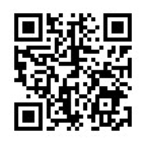 【2024年臺灣青少年/訪韓教育旅行支援制度】韓國觀光公社同時也積極推廣青少年旅教育旅行，為鼓勵有更多的臺灣學子前往韓國交流，也提供了相關支援制度，雲端連結：https://drive.google.com/drive/folders/1R25Pj7sXShutF5f127RKBG7RjSku9zHi?usp=drive_link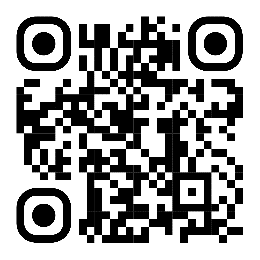 台北支社教育旅行專用信箱：ktotpedu@gmail.com若有任何問題都歡迎詢問 張愛主任 02-2772-1330#11